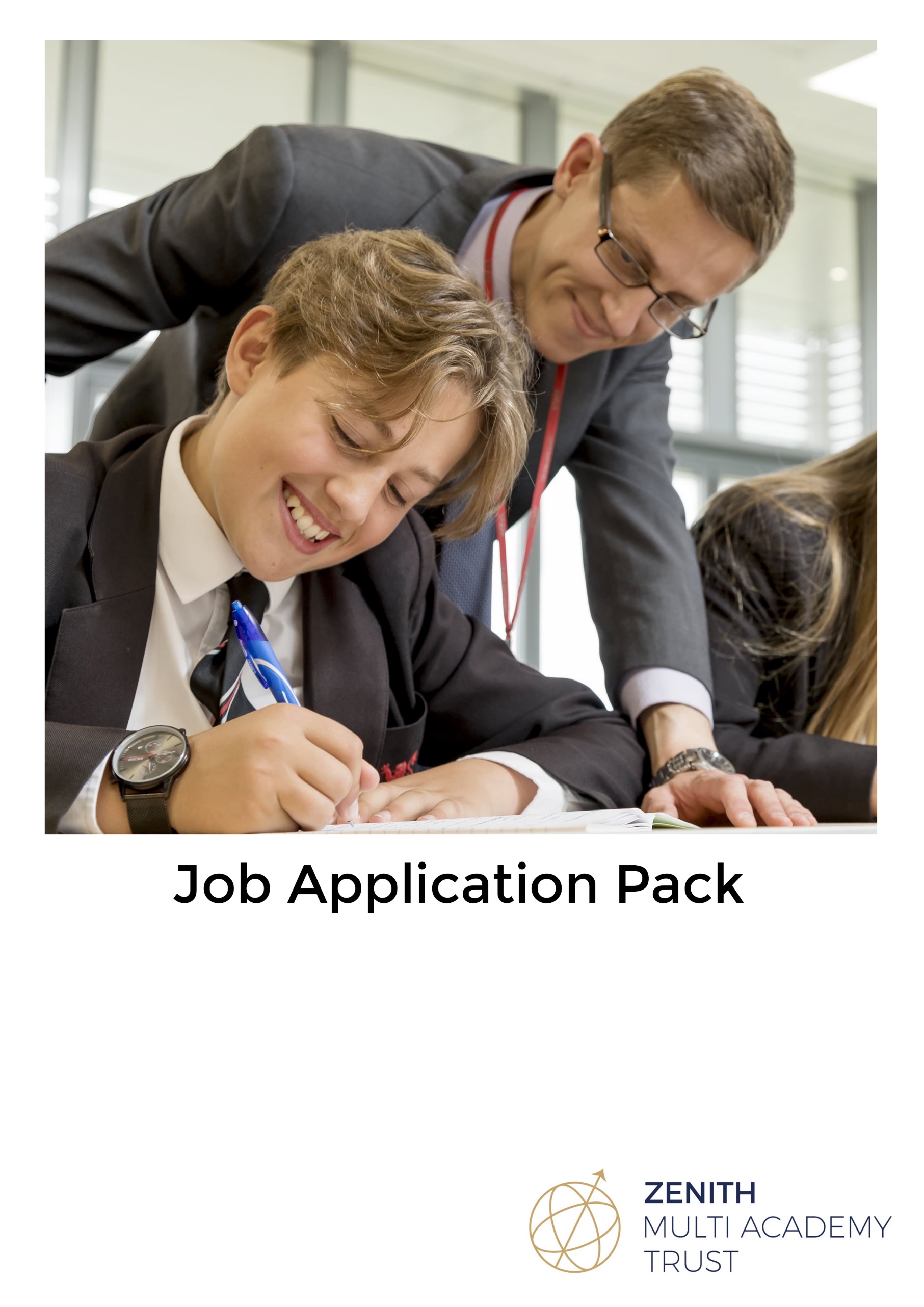 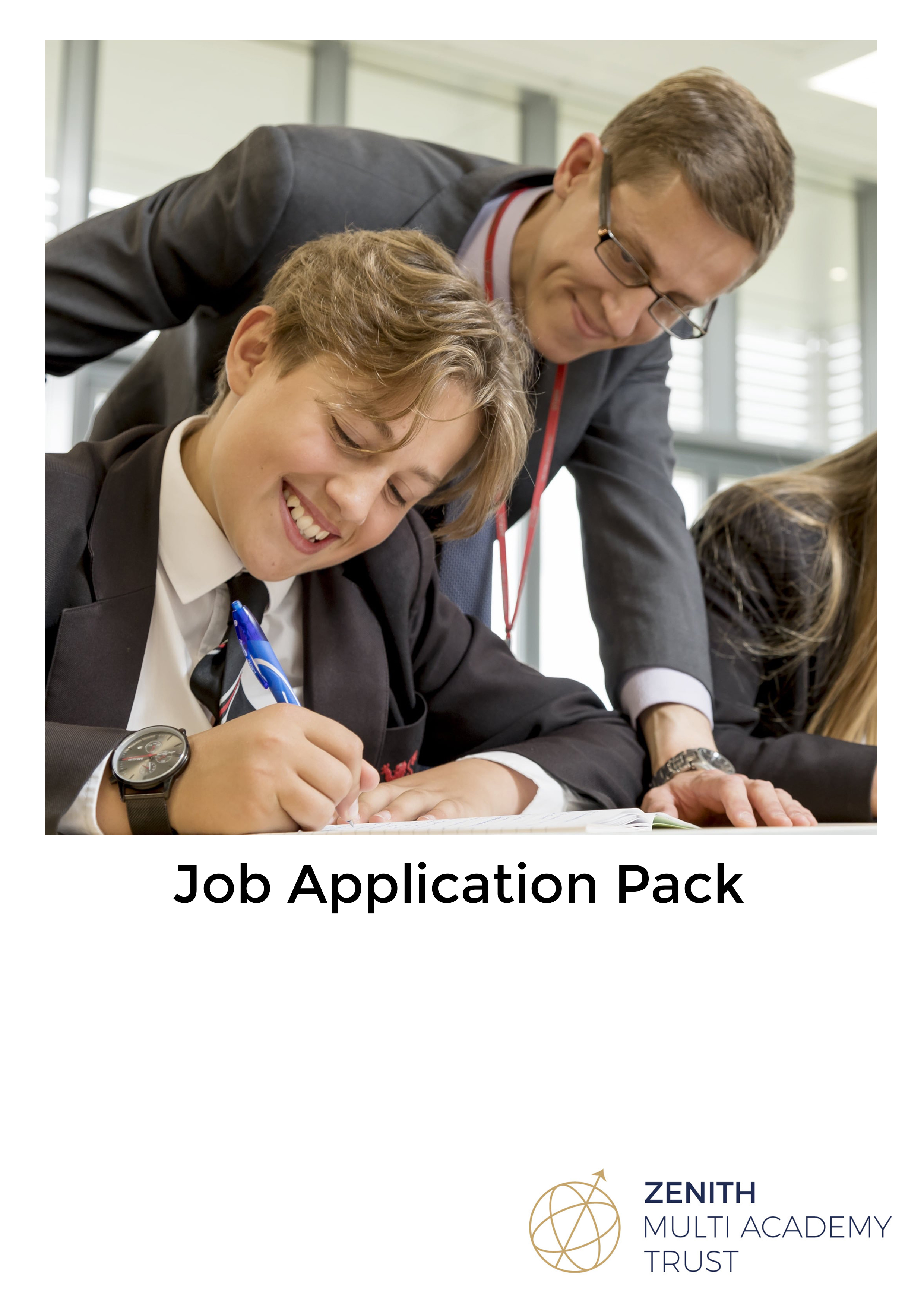 Permanent, Part time, 30 hours per week, TTO + 1 WeekMonday – Friday12pm – 6pmGrade 9, £20,101 to £22,598 (Actual Salary)Welcome from the CEO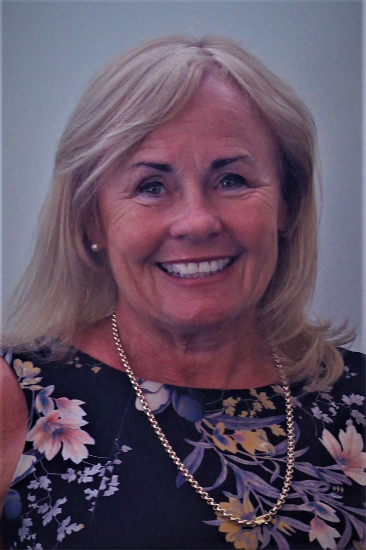 Dr Margaret Wilson CBEWhy work for Zenith Multi Academy Trust?Thank you for considering Zenith Multi Academy Trust as your potential new employer.If you share our commitment to securing transformational change and sustainable school improvement and would like to be part of our vision to provide excellence in education, we would like to hear from you. In return we can offer you:A friendly trust which looks after the wellbeing of all its staffHigh performing school settings with excellent facilitiesAccess to high quality and bespoke CPD across the trustA supportive and positive induction programmeThe opportunity to develop your career with and across the Trust SchoolsStaff WellbeingThe Trust is committed to providing a working environment and management practices that promote good health and wellbeing of all its employees.  The Board of Trustees’ ‘duty of care’ towards employees, legislation and case law, require them to manage and safeguard the physical and psychological well-being of the Trust’s employees, the Trust has adopted:The attendance management policy and procedure for staff which provides a framework with clear milestones enabling managers to effectively manage attendance;The health and safety policy which provides a framework for, and measurement of, safe places to work; andThe staff wellbeing policy which focuses on obligations supporting staff’s health and wellbeing.The wellbeing and training of our staff are seen as critical in creating the most effective and talented staff team.  The high calibre of our staff means that we are constantly striving to improve so that we can provide the outstanding level of education that our diverse and brilliant young people deserve.Continuing Professional Development (CPD)At Zenith Multi Academy Trust, all staff are encouraged to develop their knowledge, skills, understanding and attitudes to enhance their professional work, regardless of experience.  We work towards ‘a culture of excellence’, where all staff have the opportunity to continue to improve and sharpen their knowledge and practice.Working for Zenith brings other benefits:Free Benenden Healthcare SchemeAccess to Benenden Healthcare rewards and discounts schemeGenerous Teachers’ Pension and Local Government Pensions Generous annual leave entitlement for full-time support staff up to 29 days + 8 bank holidays per annumFree access to on-site gym facilitiesEye sight testsOn-site free medical health checksOn-site flu jab clinicsDiscounted external gym membershipsThe Schools of Zenith Multi Academy Trust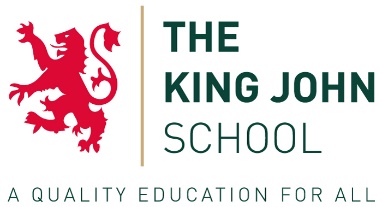 Mrs McGauley, LLE, is the Headteacher at The King John School.  It is a popular, oversubscribed school where students’ very high attendance and levels of achievement reflect their commitment and enjoyment of school life.  The school is a large, mixed comprehensive with a well-established sixth form, and serves the ever-growing communities of Thundersley and Benfleet, as well as welcoming students from further afield. To enable their students to be happy and successful learners, they strive to create a caring, supportive and aspirational learning community, with high expectations and opportunities for all. They believe in offering a broad and balanced curriculum to enable students to flourish as individuals, and to achieve future success in whatever they choose to become later in life. This includes a strong emphasis on sport and the Arts.  Opportunities for extra-curricular activities are extensive for all to support in developing knowledge, skills and cultural capital beyond the classroom setting.  These opportunities include enterprise, creative performing arts, and a wide variety of trips and visits. Added to this their sporting expertise which puts them at the top of the county and national championships in a whole range of sports you will see the school has a lot to offer.  They strive to nurture and develop global citizens of the future by celebrating success and valuing aspiration. They are determined every student should maximise their potential.The recruitment, retention, and training of fully-qualified staff play a key part in their drive to secure strong academic outcomes for all students, and to instil a life-long love of learning. They understand the vitally important role of partnerships between families and school, and value their relationships with all members of the community they serve.They have a thriving sixth form, which has been significantly extended to provide a wealth of additional state-of-the-art facilities.  Students achieve well in a wide range of subjects and over a three year trend, the results are in the top 15% of over 2000 schools with 54% of students achieving A*, A or B.   Students’ destinations are very strong, and they progress to Higher Education, including Cambridge and other Russell Group universities, apprenticeships and employment.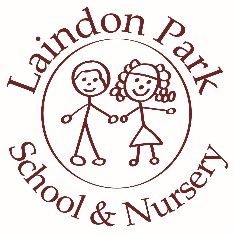 Laindon Park is a small school located in a rural unspoilt area. Their building retains a Victorian character with many historical features. The Headteacher of Laindon is Mrs Portoles, who ensures that they are a school where the child is at the heart of everything they do and leads the decisions they make.As Ofsted said about them “pupils are happy and enjoy school”. The school is always aiming to improve, not only the education that they provide to pupils but also the services and goods that they provide to the local community. Their SAT results are consistently good and put them in the top 4% of primary schools in the country.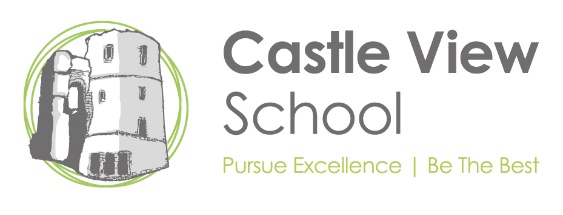 Mr Durkin is the Headteacher of Castle View School. The school is a place where students are put first in everything the school does. Their aims are to pursue excellence, to be the best they can be and they achieve this by working together with parents and the wider community to bring out the very best in their young people.A good education inspires, opens doors and makes a difference to the lives of individuals, their families and the wider community. Therefore, the school takes their responsibilities as educators very seriously, doing all they can to help their students achieve anything and everything they set their minds to. The school also takes great pride in providing a happy and harmonious learning environment – one where every student is known as an individual.As well as valuing academic success, the school strives for every child to become a well-rounded, caring and confident individual who plays a part in their community, and has the skills and mindset to contribute positively to our wider society. The headteacher would warmly welcome you to visit the school and discover what it is that makes Castle View School the right choice for you and your child.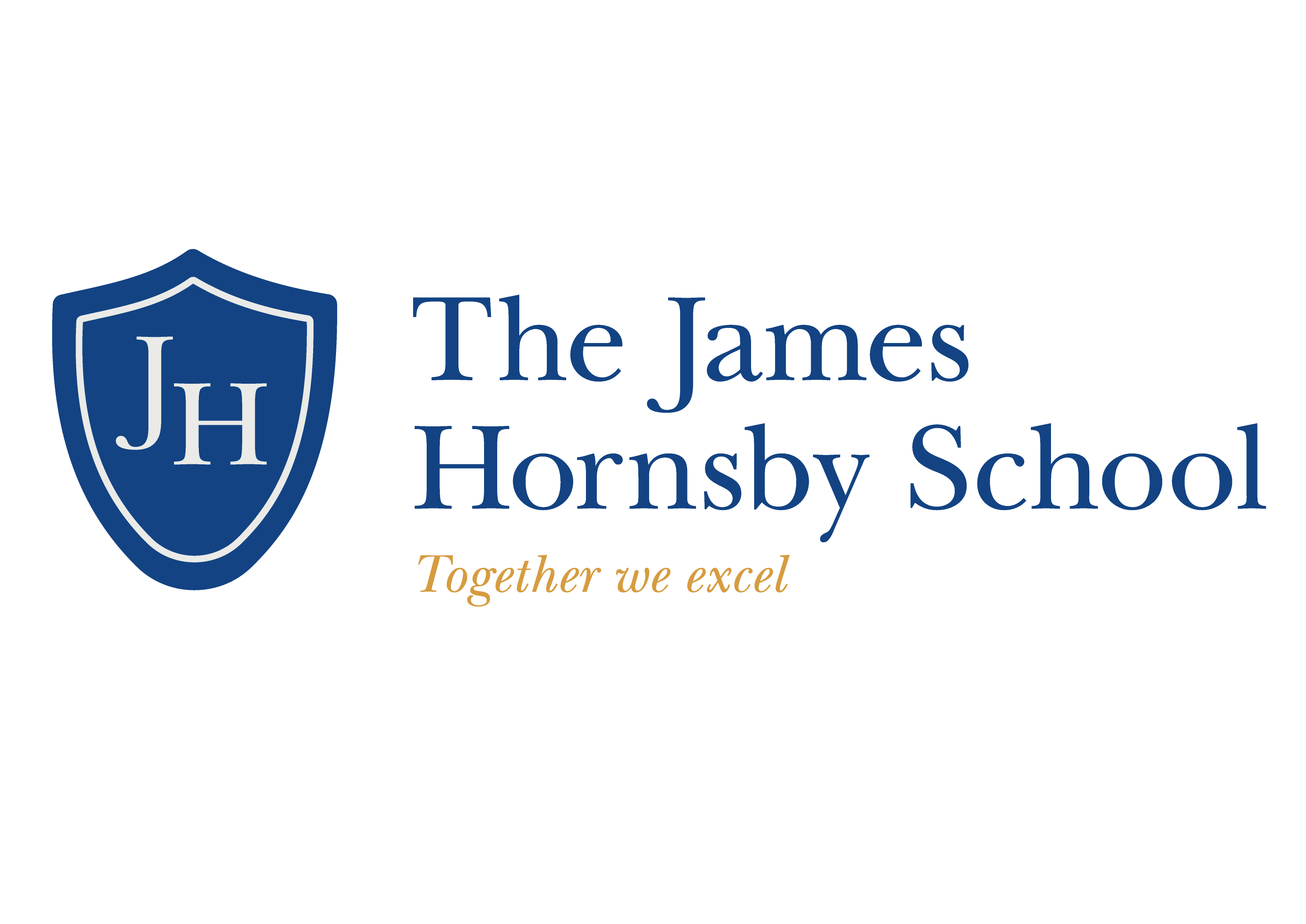 The James Hornsby School is a popular, oversubscribed school where students’ very high attendance and attainment reflect their commitment to and enjoyment of school life.Everyone is valued as an individual, and their students develop into confident, responsible and successful young people. Every member of the school is part of The James Hornsby family, and their motto is ‘Together We Excel’. As such, they support one another and are passionate about achieving excellence and celebrating success.As a parent of three young children himself the Headteacher, Mr Daniel Steel, leads the school through the eyes of a parent, with very high expectations and aspirations for his students. As a centre of learning, they aim to create outstanding, stimulating and life changing learning experiences.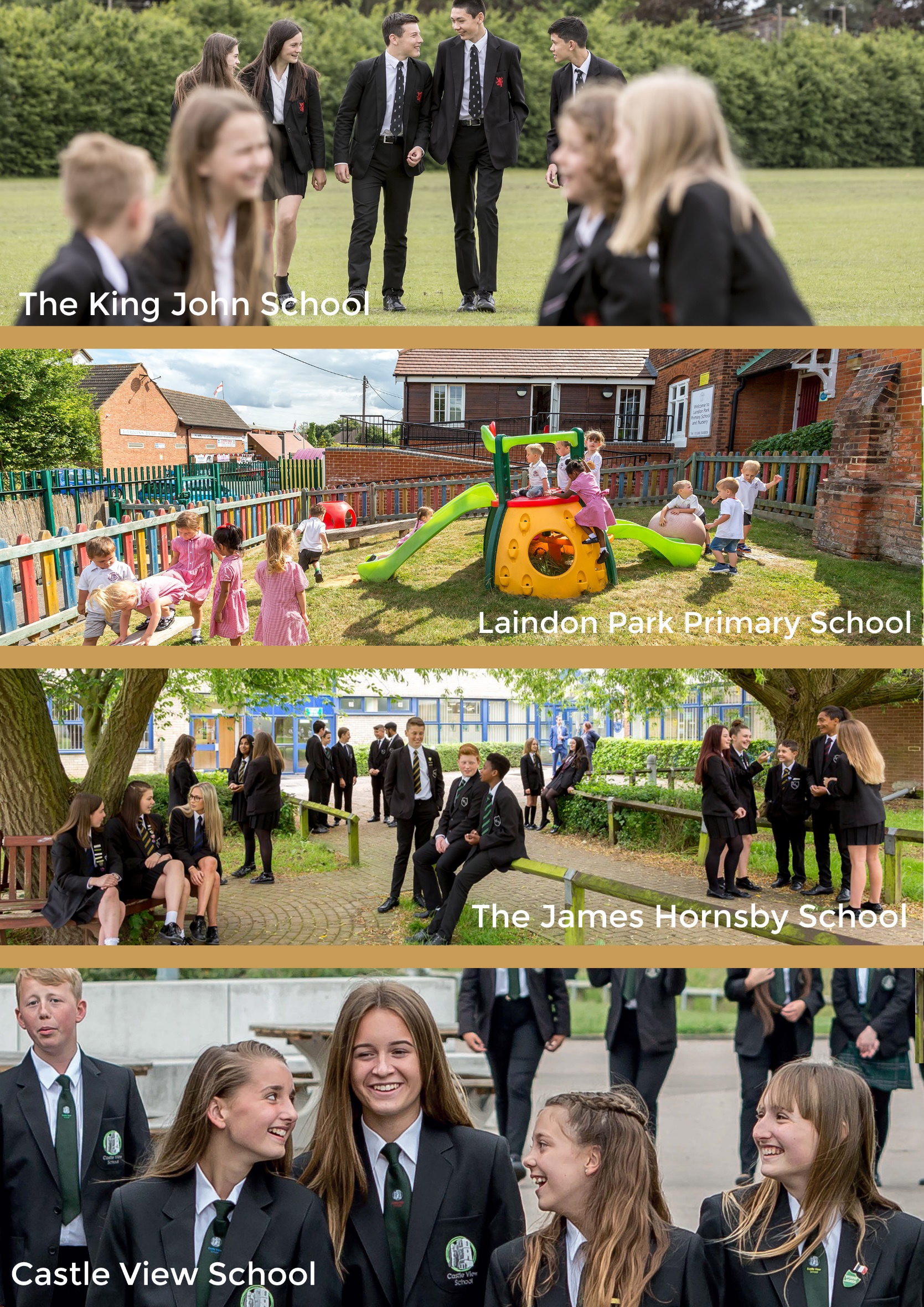 The VacancyGeneral InformationThe following information is provided to assist staff joining the Trust to understand and appreciate the work, content of the post and the role they are to play in the organisation.  Whilst every effort has been made to outline all the duties and responsibilities of the post, a document such as this does not permit every item to be specified in detail.  Broad headings have been used which assume all the usual associated routines.NQT/Teacher of PERequired: Easter 2020Main/Upper Pay RangePart-time (4 days per week)From Easter 2020 we are looking to appoint an enthusiastic and suitably qualified PE teacher, who will enjoy working in a school that values and delivers excellent professional development.  The successful candidate will be capable of inspiring students through their passion for the subject, and have a firm belief in the potential of all students.  PE is taught from KS3 to KS5 and is a very successful option at GCSE producing consistently excellent results with vocational sport courses being delivered as well at KS4 and KS5.  We are looking for someone with excellent subject knowledge in PE who is keen to try new ideas in a supportive environment.  There is an extra-curricular PE programme in place where teams regularly compete locally, regionally and nationally.  The successful candidate must be willing to fully commit to before school, lunchtime and afterschool extra-curricular commitments.  Student results in 2019 were 100% (grade 4 or above) at GCSE and 100% A* - C at A Level.We can offer you:A dedicated and experienced hardworking team of staffEnthusiastic, friendly and talented studentsThe opportunity to develop within a highly effective multi academy trustYou will need to:Possess good behaviour management skillsBe a good and effective communicator at all levelsBe open minded, creative and inspirational in your style of teachingCommit to working collaboratively with colleagues and students Utilise a variety of teaching methods and ensure that your lessons are engaging at all levelsApplications are welcome from experienced colleagues who are looking for a change or newly qualified teachers who are starting on their career path.  For anyone considering returning to teaching you will be fully supported back into the classroom.  We offer excellent NQT support including a bespoke programme of training and mentors.   For further information please contact Angie Roberts, HR Officer: angier@thekjs.comVision & EthosThe Trust was set up in December 2017. As a Multi Academy Trust we are fully committed to excellence in all MAT pillars: governance, education and business operations.Zenith understands that the future of the education system relies upon schools/academies and MATs working closely together to share best practice, improving each students’ life chances and increasing the capacity of the MAT’s role to enhance social mobility.We work with our growing family of local primary, secondary and teaching schools whilst collaborating with other MATs to make this vision a reality.We endeavour to:Provide a quality educational experience for all;Build more flexible capacity to improve standards faster for local children;Work inclusively within our communities embracing the varied localities we serve within our articulated values;Be supportive, share expertise, whilst working collaboratively holding each other to account;Develop the very best leaders of tomorrow on improving education and transforming lives;Ensuring that pre-conditions that enable students to learn are identified and addressed.Provide a coordinated approach to safeguarding, whereby schools fulfil their responsibility effectively. Ensuring all professionals’ approach to safeguarding is child-centred.Safeguarding Children & Young PeopleThe Trust is committed to safeguarding and promoting the welfare of children and young people. All staff and volunteers are therefore expected to behave in such a way that supports this commitment. Appointment to this post will be subject to the following satisfactory pre-employment checks:HealthIdentityRelevant work qualificationsRight to work in the UKBarred List Check (previously List 99)Disclosure & Barring Service Check (for all staff and volunteers)ReferencesChildcare Disqualification Declaration Check (relevant Primary School posts only)ApplicationsTo apply for the role please download the application form from the vacancy page on https://www.zenithmultiacademytrust.co.uk/vacancies/, completed applications should be submitted to recruitment@zmat.co.uk.  CV’s will not be accepted without a completed application form.You must complete the application form fully and give details of all employment, training and gaps in employment since leaving secondary school to the present day.  Any additional information, which you wish to bring to the notice of the selection panel should be included in your letter of application (supporting statement).  Please ensure you say why and how you meet the criteria from the person specification in your letter of application.Closing Date: Sunday 23 February 2020Interviews: w/c 24 February 2020If you have any queries, wish to discuss the role informally or undertake a visit to the Trust, please do not hesitate to contact us via email recruitment@zmat.co.uk or telephone 01702 426707.Due to the number of applications we receive, it is with regret that we cannot respond to every application, if you do not hear from the HR Department within two weeks of the deadline, please assume that on this occasion your application has unfortunately not been successful.We look forward to receiving your application.Job DescriptionPERSON SPECIFICATION TEACHER(to be read in conjunction with the job description)Essential qualificationsTeaching qualification recognised by the DfeEssential skillsExcellent classroom practitioner skillsAn ability to form productive working relationships with students, parents and colleaguesTo employ a range of appropriate teaching styles and the ability to present subject content in clear language and in a stimulating manner in order to ensure students’ interest and motivation and encourage independent learningSelection and use of appropriate resources including ICTAn ability to create and maintain a purposeful, orderly, attractive and effective learning environmentGood communicative, organisational, administrative and interpersonal skillsAn ability to promote The King John School within the wider communityAn ability to work independently and as a member of a teamAn ability to produce coherent lesson plans and contribute to the production of schemes of workEssential knowledge and understandingAn understanding of the subject taught, including a range of assessment methods and the National CurriculumAn understanding of the variety of the students’ needs and their individualityEssential experienceSuccessful mainstream teaching across the 11-16  age range and the full ability rangeEssential personal qualitiesEnergy, sensitivity, resilience, commitment and enthusiasmHigh expectations of students A sense of humourA willingness to participate in professional developmentDesirable qualifications, skills, knowledge, experience and personal qualitiesA willingness to contribute to the extra curriculum of the schoolAn understanding of stages of assessment and teaching students with a range of needsTestimonial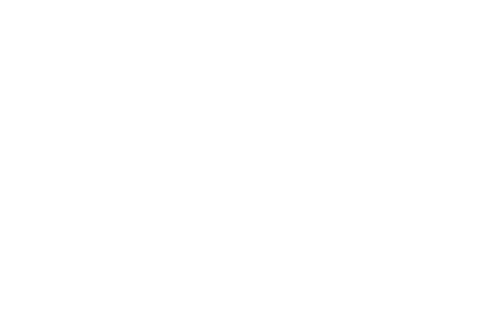 Job TitleTeacherGradeMain Pay Range / Upper Pay RangeResponsible toHeadteacher, Deputy Headteacher, Director of Faculty, Head of DepartmentResponsible forThe teacher is required to carry out the general professional duties of a school teacher as outlined in the Teachers’ Standards and as directed by senior staff. This includes:The pastoral care of a tutor groupSupervision and progress of all learners in allocated classes.Teachers on the Upper Pay Range (UPR) will be expected to make broader contribution to the School as a normal part of their work.Principal AccountabilitiesTo be met in accordance with the provisions of the Schools Teachers’ Pay and Conditions Document and within the range of teachers’ duties set out in that document and the professional standards for teachers.Job Purposeto support and promote the School’s general purposes, ethos and Learner profile;to be familiar with, respect and follow the School’s Policies and Procedures;to act as a role model to pupils through always being punctual, and well prepared and to maintain appropriate professional relationships and an atmosphere conducive to learning;to set high expectations which inspire, motivate and challenge pupils promoting good and outstanding progress and outcomes by pupils;to attend Assemblies and carry out a share of supervision duties in accordance with published rotas;to contribute actively to the maintenance of the School as an orderly community by upholding the provisions of the School’s Rules and the Pupils’ Code of Conduct;to maintain good order and discipline among the pupils ensuring to safeguard their welfare both on School premises and when involved with authorised School activities off site;To attend and participate in staff and other meetings in line with the School Calendar;to work with the classroom routines and systems in place in school to track, monitor and report on pupil attendance and progress;to communicate and cooperate on educational issues with stakeholders as appropriate;to contribute to the extra-curricular life of the School as appropriate and attend and support School events whenever possible.Specific duties/responsibilitiesTeaching and learningto ensure that lessons are planned in appropriate detail (accounting for the pupils’ needs and prior attainment) and are prepared and delivered in accordance with departmental schemes of work and Teacher Standards which reinforce the need for high expectations which inspire, motivate and challenge pupils;to take into account of pupils’ educational strengths and needs (differentiating where appropriate) to enable access to learning for all, including the setting and marking of work (in accordance with the School Marking Policy) to be carried out by pupils in school and elsewhere (homework) according to School expectations and policies;.to assess, record and report on the progress and attainment of pupils in accordance with the School’s policy and in line with the School calendar, and regularly use this data to inform teaching;to regularly mark pupils’ work, giving appropriate feedback in accordance with the School’s Marking Policy, keeping records of attainment;to provide progress information relating to individual pupils as required and in line with the School Calendar;to manage behaviour effectively to ensure a good, safe and purposeful learning environment;to assist with departmental activities including trips and events.Teachers on UPR will be expected to make a greater contribution to the department / faculty and whole school T&L development as part of their normal working arrangements as outlined in the Performance Management process.Pastoral CareTeachers will act as Form Tutors under the direction of a Head of Year and Assistant Head of Year and they will:be ‘in loco parentis’, responsible for the welfare of pupils in the Form and the first point of contact for those in school and outside seeking help, or guidance or wishing to express concern; maintaining updated and accurate records relating to members of the tutor group by recording information on academic performance, behaviour, attendance, punctuality and other relevant issuesensure that the register is completed accurately and on time, communicating effectively with Student Services Team as necessary regarding attendance and handle home communication efficiently.ensure purposeful tutor times in line with the Tutor Time Programme in place for your year group;promote the academic progress and wellbeing of individual pupils in designated form group or class, ensuring consistent feedback is given , which guides pupils; discussing academic progress reports, behaviour reports and supporting self –evaluation activities;ensure that pupils have the expected equipment for school including  planners, ensuring that these are kept up to date and are used effectively by pupils;promote high standards of dress and behaviour through maintenance of the School Rules and Code of Conduct;Keeping the relevant colleagues updated regarding information relating to any tutee and liaising with colleagues regarding student progress. When necessary to call meetings to discuss issues and to support and advise colleaguesLiaising with the SEN department regarding their tutees and implementing the stages of assessmentWriting tutor reports and collating subject reports for the tutor group;Attend all Tutor Meetings as required.Personal and Professional Continuing Professional Developmentto attend and actively participate in Staff Inset and training events as requested;to support the professional development of staff as required;Teachers on UPR will be expected to make a greater contribution to the School’s Performance Management and CPD processes as part of their normal working arrangements.